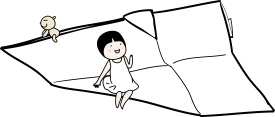 大專學生獎助學金申請表107.12.25修大專學生獎助學金申請表107.12.25修大專學生獎助學金申請表107.12.25修大專學生獎助學金申請表107.12.25修大專學生獎助學金申請表107.12.25修大專學生獎助學金申請表107.12.25修大專學生獎助學金申請表107.12.25修大專學生獎助學金申請表107.12.25修大專學生獎助學金申請表107.12.25修大專學生獎助學金申請表107.12.25修大專學生獎助學金申請表107.12.25修大專學生獎助學金申請表107.12.25修戶號：戶號：社工員填寫大專學生獎助學金申請表107.12.25修大專學生獎助學金申請表107.12.25修大專學生獎助學金申請表107.12.25修大專學生獎助學金申請表107.12.25修大專學生獎助學金申請表107.12.25修大專學生獎助學金申請表107.12.25修大專學生獎助學金申請表107.12.25修大專學生獎助學金申請表107.12.25修大專學生獎助學金申請表107.12.25修大專學生獎助學金申請表107.12.25修大專學生獎助學金申請表107.12.25修大專學生獎助學金申請表107.12.25修個案號：個案號：社工員填寫大專學生獎助學金申請表107.12.25修大專學生獎助學金申請表107.12.25修大專學生獎助學金申請表107.12.25修大專學生獎助學金申請表107.12.25修大專學生獎助學金申請表107.12.25修大專學生獎助學金申請表107.12.25修大專學生獎助學金申請表107.12.25修大專學生獎助學金申請表107.12.25修大專學生獎助學金申請表107.12.25修大專學生獎助學金申請表107.12.25修大專學生獎助學金申請表107.12.25修大專學生獎助學金申請表107.12.25修社工員姓名：社工員姓名：社工員填寫申請日期：申請日期：申請日期：108108108年月日日日日獎學金類別□中心□會本部□胡伯伯□林年雄□永東扶輪社□其他獎學金類別□中心□會本部□胡伯伯□林年雄□永東扶輪社□其他獎學金類別□中心□會本部□胡伯伯□林年雄□永東扶輪社□其他獎學金類別□中心□會本部□胡伯伯□林年雄□永東扶輪社□其他獎學金類別□中心□會本部□胡伯伯□林年雄□永東扶輪社□其他獎學金類別□中心□會本部□胡伯伯□林年雄□永東扶輪社□其他獎學金類別□中心□會本部□胡伯伯□林年雄□永東扶輪社□其他獎學金類別□中心□會本部□胡伯伯□林年雄□永東扶輪社□其他申請人申請人申請人申請人性別性別生日生日通訊地址通訊地址通訊地址通訊地址戶籍地址戶籍地址戶籍地址戶籍地址聯絡電話（家庭）：聯絡電話（家庭）：聯絡電話（家庭）：聯絡電話（家庭）：聯絡電話（家庭）：聯絡電話（家庭）：聯絡電話（家庭）：聯絡電話（家庭）：聯絡電話（家庭）：聯絡電話（家庭）：聯絡電話（家庭）：聯絡電話（家庭）：聯絡電話（家庭）：聯絡電話（家庭）：身份證字號：身份證字號：身份證字號：身份證字號：身份證字號：身份證字號：身份證字號：身份證字號：身份證字號：行動電話（個人）：行動電話（個人）：行動電話（個人）：行動電話（個人）：行動電話（個人）：行動電話（個人）：行動電話（個人）：行動電話（個人）：行動電話（個人）：行動電話（個人）：行動電話（個人）：行動電話（個人）：行動電話（個人）：行動電話（個人）：E-MAIL：E-MAIL：E-MAIL：E-MAIL：E-MAIL：E-MAIL：E-MAIL：E-MAIL：E-MAIL：特殊身份特殊身份原住民 中低收入戶 低收入戶 身心障礙原住民 中低收入戶 低收入戶 身心障礙原住民 中低收入戶 低收入戶 身心障礙原住民 中低收入戶 低收入戶 身心障礙原住民 中低收入戶 低收入戶 身心障礙原住民 中低收入戶 低收入戶 身心障礙原住民 中低收入戶 低收入戶 身心障礙原住民 中低收入戶 低收入戶 身心障礙原住民 中低收入戶 低收入戶 身心障礙原住民 中低收入戶 低收入戶 身心障礙原住民 中低收入戶 低收入戶 身心障礙原住民 中低收入戶 低收入戶 身心障礙原住民 中低收入戶 低收入戶 身心障礙原住民 中低收入戶 低收入戶 身心障礙原住民 中低收入戶 低收入戶 身心障礙原住民 中低收入戶 低收入戶 身心障礙原住民 中低收入戶 低收入戶 身心障礙原住民 中低收入戶 低收入戶 身心障礙原住民 中低收入戶 低收入戶 身心障礙原住民 中低收入戶 低收入戶 身心障礙原住民 中低收入戶 低收入戶 身心障礙學校全名學校全名科系/年級科系/年級科系/年級科系/年級科系/年級入學方式入學方式學制學制學制學制學制學期成績平均學期成績平均操行成績操行成績操行成績操行成績操行成績有無打工？有無打工？ 有 有 有 有 有 有 沒有 沒有 沒有 沒有獎助學金用途獎助學金用途獎助學金用途獎助學金用途獎助學金用途本學期是否申請學貸？本學期是否申請學貸？ 有 有 有 有 有 有 沒有 沒有 沒有 沒有是否有其他政府補助？是否有其他政府補助？是否有其他政府補助？是否有其他政府補助？是否有其他政府補助？ 有，補助內容為：                   沒有 有，補助內容為：                   沒有 有，補助內容為：                   沒有 有，補助內容為：                   沒有 有，補助內容為：                   沒有 有，補助內容為：                   沒有應準備文件申請表正本一份：申請表上請家長及申請者務必親筆簽名，未親筆簽名者不受理。學期總成績單一份：若因學校作業未能取得正式成績單，可先繳交網路成績單，後續須補交正式成績單；若實習成績或僅一科成績未到，但其餘科目平均超過70分者可先申請，但仍要補交最後正式成績單給社工老師。感謝信二封：請使用正式標準信紙（如右圖所示），抬頭皆為：親愛的助學人，內容請寫個人簡介、生涯規劃、獎助學金使用計畫等，內容需充實、字體要整齊，並檢查有無錯別字，不合格者得要求申請人重寫或不受理。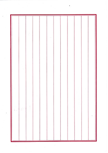 中低/低收入戶證明文件一份，無則免附。 申請表正本一份：申請表上請家長及申請者務必親筆簽名，未親筆簽名者不受理。學期總成績單一份：若因學校作業未能取得正式成績單，可先繳交網路成績單，後續須補交正式成績單；若實習成績或僅一科成績未到，但其餘科目平均超過70分者可先申請，但仍要補交最後正式成績單給社工老師。感謝信二封：請使用正式標準信紙（如右圖所示），抬頭皆為：親愛的助學人，內容請寫個人簡介、生涯規劃、獎助學金使用計畫等，內容需充實、字體要整齊，並檢查有無錯別字，不合格者得要求申請人重寫或不受理。中低/低收入戶證明文件一份，無則免附。 申請表正本一份：申請表上請家長及申請者務必親筆簽名，未親筆簽名者不受理。學期總成績單一份：若因學校作業未能取得正式成績單，可先繳交網路成績單，後續須補交正式成績單；若實習成績或僅一科成績未到，但其餘科目平均超過70分者可先申請，但仍要補交最後正式成績單給社工老師。感謝信二封：請使用正式標準信紙（如右圖所示），抬頭皆為：親愛的助學人，內容請寫個人簡介、生涯規劃、獎助學金使用計畫等，內容需充實、字體要整齊，並檢查有無錯別字，不合格者得要求申請人重寫或不受理。中低/低收入戶證明文件一份，無則免附。 申請表正本一份：申請表上請家長及申請者務必親筆簽名，未親筆簽名者不受理。學期總成績單一份：若因學校作業未能取得正式成績單，可先繳交網路成績單，後續須補交正式成績單；若實習成績或僅一科成績未到，但其餘科目平均超過70分者可先申請，但仍要補交最後正式成績單給社工老師。感謝信二封：請使用正式標準信紙（如右圖所示），抬頭皆為：親愛的助學人，內容請寫個人簡介、生涯規劃、獎助學金使用計畫等，內容需充實、字體要整齊，並檢查有無錯別字，不合格者得要求申請人重寫或不受理。中低/低收入戶證明文件一份，無則免附。 申請表正本一份：申請表上請家長及申請者務必親筆簽名，未親筆簽名者不受理。學期總成績單一份：若因學校作業未能取得正式成績單，可先繳交網路成績單，後續須補交正式成績單；若實習成績或僅一科成績未到，但其餘科目平均超過70分者可先申請，但仍要補交最後正式成績單給社工老師。感謝信二封：請使用正式標準信紙（如右圖所示），抬頭皆為：親愛的助學人，內容請寫個人簡介、生涯規劃、獎助學金使用計畫等，內容需充實、字體要整齊，並檢查有無錯別字，不合格者得要求申請人重寫或不受理。中低/低收入戶證明文件一份，無則免附。 申請表正本一份：申請表上請家長及申請者務必親筆簽名，未親筆簽名者不受理。學期總成績單一份：若因學校作業未能取得正式成績單，可先繳交網路成績單，後續須補交正式成績單；若實習成績或僅一科成績未到，但其餘科目平均超過70分者可先申請，但仍要補交最後正式成績單給社工老師。感謝信二封：請使用正式標準信紙（如右圖所示），抬頭皆為：親愛的助學人，內容請寫個人簡介、生涯規劃、獎助學金使用計畫等，內容需充實、字體要整齊，並檢查有無錯別字，不合格者得要求申請人重寫或不受理。中低/低收入戶證明文件一份，無則免附。 申請表正本一份：申請表上請家長及申請者務必親筆簽名，未親筆簽名者不受理。學期總成績單一份：若因學校作業未能取得正式成績單，可先繳交網路成績單，後續須補交正式成績單；若實習成績或僅一科成績未到，但其餘科目平均超過70分者可先申請，但仍要補交最後正式成績單給社工老師。感謝信二封：請使用正式標準信紙（如右圖所示），抬頭皆為：親愛的助學人，內容請寫個人簡介、生涯規劃、獎助學金使用計畫等，內容需充實、字體要整齊，並檢查有無錯別字，不合格者得要求申請人重寫或不受理。中低/低收入戶證明文件一份，無則免附。 申請表正本一份：申請表上請家長及申請者務必親筆簽名，未親筆簽名者不受理。學期總成績單一份：若因學校作業未能取得正式成績單，可先繳交網路成績單，後續須補交正式成績單；若實習成績或僅一科成績未到，但其餘科目平均超過70分者可先申請，但仍要補交最後正式成績單給社工老師。感謝信二封：請使用正式標準信紙（如右圖所示），抬頭皆為：親愛的助學人，內容請寫個人簡介、生涯規劃、獎助學金使用計畫等，內容需充實、字體要整齊，並檢查有無錯別字，不合格者得要求申請人重寫或不受理。中低/低收入戶證明文件一份，無則免附。 申請表正本一份：申請表上請家長及申請者務必親筆簽名，未親筆簽名者不受理。學期總成績單一份：若因學校作業未能取得正式成績單，可先繳交網路成績單，後續須補交正式成績單；若實習成績或僅一科成績未到，但其餘科目平均超過70分者可先申請，但仍要補交最後正式成績單給社工老師。感謝信二封：請使用正式標準信紙（如右圖所示），抬頭皆為：親愛的助學人，內容請寫個人簡介、生涯規劃、獎助學金使用計畫等，內容需充實、字體要整齊，並檢查有無錯別字，不合格者得要求申請人重寫或不受理。中低/低收入戶證明文件一份，無則免附。 申請表正本一份：申請表上請家長及申請者務必親筆簽名，未親筆簽名者不受理。學期總成績單一份：若因學校作業未能取得正式成績單，可先繳交網路成績單，後續須補交正式成績單；若實習成績或僅一科成績未到，但其餘科目平均超過70分者可先申請，但仍要補交最後正式成績單給社工老師。感謝信二封：請使用正式標準信紙（如右圖所示），抬頭皆為：親愛的助學人，內容請寫個人簡介、生涯規劃、獎助學金使用計畫等，內容需充實、字體要整齊，並檢查有無錯別字，不合格者得要求申請人重寫或不受理。中低/低收入戶證明文件一份，無則免附。 申請表正本一份：申請表上請家長及申請者務必親筆簽名，未親筆簽名者不受理。學期總成績單一份：若因學校作業未能取得正式成績單，可先繳交網路成績單，後續須補交正式成績單；若實習成績或僅一科成績未到，但其餘科目平均超過70分者可先申請，但仍要補交最後正式成績單給社工老師。感謝信二封：請使用正式標準信紙（如右圖所示），抬頭皆為：親愛的助學人，內容請寫個人簡介、生涯規劃、獎助學金使用計畫等，內容需充實、字體要整齊，並檢查有無錯別字，不合格者得要求申請人重寫或不受理。中低/低收入戶證明文件一份，無則免附。 申請表正本一份：申請表上請家長及申請者務必親筆簽名，未親筆簽名者不受理。學期總成績單一份：若因學校作業未能取得正式成績單，可先繳交網路成績單，後續須補交正式成績單；若實習成績或僅一科成績未到，但其餘科目平均超過70分者可先申請，但仍要補交最後正式成績單給社工老師。感謝信二封：請使用正式標準信紙（如右圖所示），抬頭皆為：親愛的助學人，內容請寫個人簡介、生涯規劃、獎助學金使用計畫等，內容需充實、字體要整齊，並檢查有無錯別字，不合格者得要求申請人重寫或不受理。中低/低收入戶證明文件一份，無則免附。 申請表正本一份：申請表上請家長及申請者務必親筆簽名，未親筆簽名者不受理。學期總成績單一份：若因學校作業未能取得正式成績單，可先繳交網路成績單，後續須補交正式成績單；若實習成績或僅一科成績未到，但其餘科目平均超過70分者可先申請，但仍要補交最後正式成績單給社工老師。感謝信二封：請使用正式標準信紙（如右圖所示），抬頭皆為：親愛的助學人，內容請寫個人簡介、生涯規劃、獎助學金使用計畫等，內容需充實、字體要整齊，並檢查有無錯別字，不合格者得要求申請人重寫或不受理。中低/低收入戶證明文件一份，無則免附。 申請表正本一份：申請表上請家長及申請者務必親筆簽名，未親筆簽名者不受理。學期總成績單一份：若因學校作業未能取得正式成績單，可先繳交網路成績單，後續須補交正式成績單；若實習成績或僅一科成績未到，但其餘科目平均超過70分者可先申請，但仍要補交最後正式成績單給社工老師。感謝信二封：請使用正式標準信紙（如右圖所示），抬頭皆為：親愛的助學人，內容請寫個人簡介、生涯規劃、獎助學金使用計畫等，內容需充實、字體要整齊，並檢查有無錯別字，不合格者得要求申請人重寫或不受理。中低/低收入戶證明文件一份，無則免附。 申請表正本一份：申請表上請家長及申請者務必親筆簽名，未親筆簽名者不受理。學期總成績單一份：若因學校作業未能取得正式成績單，可先繳交網路成績單，後續須補交正式成績單；若實習成績或僅一科成績未到，但其餘科目平均超過70分者可先申請，但仍要補交最後正式成績單給社工老師。感謝信二封：請使用正式標準信紙（如右圖所示），抬頭皆為：親愛的助學人，內容請寫個人簡介、生涯規劃、獎助學金使用計畫等，內容需充實、字體要整齊，並檢查有無錯別字，不合格者得要求申請人重寫或不受理。中低/低收入戶證明文件一份，無則免附。 申請表正本一份：申請表上請家長及申請者務必親筆簽名，未親筆簽名者不受理。學期總成績單一份：若因學校作業未能取得正式成績單，可先繳交網路成績單，後續須補交正式成績單；若實習成績或僅一科成績未到，但其餘科目平均超過70分者可先申請，但仍要補交最後正式成績單給社工老師。感謝信二封：請使用正式標準信紙（如右圖所示），抬頭皆為：親愛的助學人，內容請寫個人簡介、生涯規劃、獎助學金使用計畫等，內容需充實、字體要整齊，並檢查有無錯別字，不合格者得要求申請人重寫或不受理。中低/低收入戶證明文件一份，無則免附。 申請表正本一份：申請表上請家長及申請者務必親筆簽名，未親筆簽名者不受理。學期總成績單一份：若因學校作業未能取得正式成績單，可先繳交網路成績單，後續須補交正式成績單；若實習成績或僅一科成績未到，但其餘科目平均超過70分者可先申請，但仍要補交最後正式成績單給社工老師。感謝信二封：請使用正式標準信紙（如右圖所示），抬頭皆為：親愛的助學人，內容請寫個人簡介、生涯規劃、獎助學金使用計畫等，內容需充實、字體要整齊，並檢查有無錯別字，不合格者得要求申請人重寫或不受理。中低/低收入戶證明文件一份，無則免附。 申請表正本一份：申請表上請家長及申請者務必親筆簽名，未親筆簽名者不受理。學期總成績單一份：若因學校作業未能取得正式成績單，可先繳交網路成績單，後續須補交正式成績單；若實習成績或僅一科成績未到，但其餘科目平均超過70分者可先申請，但仍要補交最後正式成績單給社工老師。感謝信二封：請使用正式標準信紙（如右圖所示），抬頭皆為：親愛的助學人，內容請寫個人簡介、生涯規劃、獎助學金使用計畫等，內容需充實、字體要整齊，並檢查有無錯別字，不合格者得要求申請人重寫或不受理。中低/低收入戶證明文件一份，無則免附。 申請表正本一份：申請表上請家長及申請者務必親筆簽名，未親筆簽名者不受理。學期總成績單一份：若因學校作業未能取得正式成績單，可先繳交網路成績單，後續須補交正式成績單；若實習成績或僅一科成績未到，但其餘科目平均超過70分者可先申請，但仍要補交最後正式成績單給社工老師。感謝信二封：請使用正式標準信紙（如右圖所示），抬頭皆為：親愛的助學人，內容請寫個人簡介、生涯規劃、獎助學金使用計畫等，內容需充實、字體要整齊，並檢查有無錯別字，不合格者得要求申請人重寫或不受理。中低/低收入戶證明文件一份，無則免附。 申請表正本一份：申請表上請家長及申請者務必親筆簽名，未親筆簽名者不受理。學期總成績單一份：若因學校作業未能取得正式成績單，可先繳交網路成績單，後續須補交正式成績單；若實習成績或僅一科成績未到，但其餘科目平均超過70分者可先申請，但仍要補交最後正式成績單給社工老師。感謝信二封：請使用正式標準信紙（如右圖所示），抬頭皆為：親愛的助學人，內容請寫個人簡介、生涯規劃、獎助學金使用計畫等，內容需充實、字體要整齊，並檢查有無錯別字，不合格者得要求申請人重寫或不受理。中低/低收入戶證明文件一份，無則免附。 申請表正本一份：申請表上請家長及申請者務必親筆簽名，未親筆簽名者不受理。學期總成績單一份：若因學校作業未能取得正式成績單，可先繳交網路成績單，後續須補交正式成績單；若實習成績或僅一科成績未到，但其餘科目平均超過70分者可先申請，但仍要補交最後正式成績單給社工老師。感謝信二封：請使用正式標準信紙（如右圖所示），抬頭皆為：親愛的助學人，內容請寫個人簡介、生涯規劃、獎助學金使用計畫等，內容需充實、字體要整齊，並檢查有無錯別字，不合格者得要求申請人重寫或不受理。中低/低收入戶證明文件一份，無則免附。 申請表正本一份：申請表上請家長及申請者務必親筆簽名，未親筆簽名者不受理。學期總成績單一份：若因學校作業未能取得正式成績單，可先繳交網路成績單，後續須補交正式成績單；若實習成績或僅一科成績未到，但其餘科目平均超過70分者可先申請，但仍要補交最後正式成績單給社工老師。感謝信二封：請使用正式標準信紙（如右圖所示），抬頭皆為：親愛的助學人，內容請寫個人簡介、生涯規劃、獎助學金使用計畫等，內容需充實、字體要整齊，並檢查有無錯別字，不合格者得要求申請人重寫或不受理。中低/低收入戶證明文件一份，無則免附。 重要說明申請截止日：收件日期至108年2月13日（三）下午17時前截止，以社工老師實際收到申請文件為主，請自行斟酌寄送繳交時間，並主動連繫社工老師確認文件繳交狀況，舉凡延遲繳件、文件不齊、不符規定者，概不受理。本次獎學金核發名額預定為150名，但實際名額仍須視當年度獎助學金募款狀況而有所調整，家扶中心保留名額增減之權利。之前曾獲獎者須已完成服務學習時數，且表現要經中心認可，未符合者不得申請。獲獎名單將於108年2月22日（五）於新北市家扶中心網站公告（ http://www.ccf.org.tw/37/ ）。本次大專獎助學金未舉辦頒獎典禮活動，獲獎者仍須進行服務學習，服務學習時數自16小時至24小時不等，請逕向社工老師洽詢。申請者請於108年1月31日前完成服務學習時數，且表現要經中心認可，未完成者將失去下一次獎助學金申請資格。申請截止日：收件日期至108年2月13日（三）下午17時前截止，以社工老師實際收到申請文件為主，請自行斟酌寄送繳交時間，並主動連繫社工老師確認文件繳交狀況，舉凡延遲繳件、文件不齊、不符規定者，概不受理。本次獎學金核發名額預定為150名，但實際名額仍須視當年度獎助學金募款狀況而有所調整，家扶中心保留名額增減之權利。之前曾獲獎者須已完成服務學習時數，且表現要經中心認可，未符合者不得申請。獲獎名單將於108年2月22日（五）於新北市家扶中心網站公告（ http://www.ccf.org.tw/37/ ）。本次大專獎助學金未舉辦頒獎典禮活動，獲獎者仍須進行服務學習，服務學習時數自16小時至24小時不等，請逕向社工老師洽詢。申請者請於108年1月31日前完成服務學習時數，且表現要經中心認可，未完成者將失去下一次獎助學金申請資格。申請截止日：收件日期至108年2月13日（三）下午17時前截止，以社工老師實際收到申請文件為主，請自行斟酌寄送繳交時間，並主動連繫社工老師確認文件繳交狀況，舉凡延遲繳件、文件不齊、不符規定者，概不受理。本次獎學金核發名額預定為150名，但實際名額仍須視當年度獎助學金募款狀況而有所調整，家扶中心保留名額增減之權利。之前曾獲獎者須已完成服務學習時數，且表現要經中心認可，未符合者不得申請。獲獎名單將於108年2月22日（五）於新北市家扶中心網站公告（ http://www.ccf.org.tw/37/ ）。本次大專獎助學金未舉辦頒獎典禮活動，獲獎者仍須進行服務學習，服務學習時數自16小時至24小時不等，請逕向社工老師洽詢。申請者請於108年1月31日前完成服務學習時數，且表現要經中心認可，未完成者將失去下一次獎助學金申請資格。申請截止日：收件日期至108年2月13日（三）下午17時前截止，以社工老師實際收到申請文件為主，請自行斟酌寄送繳交時間，並主動連繫社工老師確認文件繳交狀況，舉凡延遲繳件、文件不齊、不符規定者，概不受理。本次獎學金核發名額預定為150名，但實際名額仍須視當年度獎助學金募款狀況而有所調整，家扶中心保留名額增減之權利。之前曾獲獎者須已完成服務學習時數，且表現要經中心認可，未符合者不得申請。獲獎名單將於108年2月22日（五）於新北市家扶中心網站公告（ http://www.ccf.org.tw/37/ ）。本次大專獎助學金未舉辦頒獎典禮活動，獲獎者仍須進行服務學習，服務學習時數自16小時至24小時不等，請逕向社工老師洽詢。申請者請於108年1月31日前完成服務學習時數，且表現要經中心認可，未完成者將失去下一次獎助學金申請資格。申請截止日：收件日期至108年2月13日（三）下午17時前截止，以社工老師實際收到申請文件為主，請自行斟酌寄送繳交時間，並主動連繫社工老師確認文件繳交狀況，舉凡延遲繳件、文件不齊、不符規定者，概不受理。本次獎學金核發名額預定為150名，但實際名額仍須視當年度獎助學金募款狀況而有所調整，家扶中心保留名額增減之權利。之前曾獲獎者須已完成服務學習時數，且表現要經中心認可，未符合者不得申請。獲獎名單將於108年2月22日（五）於新北市家扶中心網站公告（ http://www.ccf.org.tw/37/ ）。本次大專獎助學金未舉辦頒獎典禮活動，獲獎者仍須進行服務學習，服務學習時數自16小時至24小時不等，請逕向社工老師洽詢。申請者請於108年1月31日前完成服務學習時數，且表現要經中心認可，未完成者將失去下一次獎助學金申請資格。申請截止日：收件日期至108年2月13日（三）下午17時前截止，以社工老師實際收到申請文件為主，請自行斟酌寄送繳交時間，並主動連繫社工老師確認文件繳交狀況，舉凡延遲繳件、文件不齊、不符規定者，概不受理。本次獎學金核發名額預定為150名，但實際名額仍須視當年度獎助學金募款狀況而有所調整，家扶中心保留名額增減之權利。之前曾獲獎者須已完成服務學習時數，且表現要經中心認可，未符合者不得申請。獲獎名單將於108年2月22日（五）於新北市家扶中心網站公告（ http://www.ccf.org.tw/37/ ）。本次大專獎助學金未舉辦頒獎典禮活動，獲獎者仍須進行服務學習，服務學習時數自16小時至24小時不等，請逕向社工老師洽詢。申請者請於108年1月31日前完成服務學習時數，且表現要經中心認可，未完成者將失去下一次獎助學金申請資格。申請截止日：收件日期至108年2月13日（三）下午17時前截止，以社工老師實際收到申請文件為主，請自行斟酌寄送繳交時間，並主動連繫社工老師確認文件繳交狀況，舉凡延遲繳件、文件不齊、不符規定者，概不受理。本次獎學金核發名額預定為150名，但實際名額仍須視當年度獎助學金募款狀況而有所調整，家扶中心保留名額增減之權利。之前曾獲獎者須已完成服務學習時數，且表現要經中心認可，未符合者不得申請。獲獎名單將於108年2月22日（五）於新北市家扶中心網站公告（ http://www.ccf.org.tw/37/ ）。本次大專獎助學金未舉辦頒獎典禮活動，獲獎者仍須進行服務學習，服務學習時數自16小時至24小時不等，請逕向社工老師洽詢。申請者請於108年1月31日前完成服務學習時數，且表現要經中心認可，未完成者將失去下一次獎助學金申請資格。申請截止日：收件日期至108年2月13日（三）下午17時前截止，以社工老師實際收到申請文件為主，請自行斟酌寄送繳交時間，並主動連繫社工老師確認文件繳交狀況，舉凡延遲繳件、文件不齊、不符規定者，概不受理。本次獎學金核發名額預定為150名，但實際名額仍須視當年度獎助學金募款狀況而有所調整，家扶中心保留名額增減之權利。之前曾獲獎者須已完成服務學習時數，且表現要經中心認可，未符合者不得申請。獲獎名單將於108年2月22日（五）於新北市家扶中心網站公告（ http://www.ccf.org.tw/37/ ）。本次大專獎助學金未舉辦頒獎典禮活動，獲獎者仍須進行服務學習，服務學習時數自16小時至24小時不等，請逕向社工老師洽詢。申請者請於108年1月31日前完成服務學習時數，且表現要經中心認可，未完成者將失去下一次獎助學金申請資格。申請截止日：收件日期至108年2月13日（三）下午17時前截止，以社工老師實際收到申請文件為主，請自行斟酌寄送繳交時間，並主動連繫社工老師確認文件繳交狀況，舉凡延遲繳件、文件不齊、不符規定者，概不受理。本次獎學金核發名額預定為150名，但實際名額仍須視當年度獎助學金募款狀況而有所調整，家扶中心保留名額增減之權利。之前曾獲獎者須已完成服務學習時數，且表現要經中心認可，未符合者不得申請。獲獎名單將於108年2月22日（五）於新北市家扶中心網站公告（ http://www.ccf.org.tw/37/ ）。本次大專獎助學金未舉辦頒獎典禮活動，獲獎者仍須進行服務學習，服務學習時數自16小時至24小時不等，請逕向社工老師洽詢。申請者請於108年1月31日前完成服務學習時數，且表現要經中心認可，未完成者將失去下一次獎助學金申請資格。申請截止日：收件日期至108年2月13日（三）下午17時前截止，以社工老師實際收到申請文件為主，請自行斟酌寄送繳交時間，並主動連繫社工老師確認文件繳交狀況，舉凡延遲繳件、文件不齊、不符規定者，概不受理。本次獎學金核發名額預定為150名，但實際名額仍須視當年度獎助學金募款狀況而有所調整，家扶中心保留名額增減之權利。之前曾獲獎者須已完成服務學習時數，且表現要經中心認可，未符合者不得申請。獲獎名單將於108年2月22日（五）於新北市家扶中心網站公告（ http://www.ccf.org.tw/37/ ）。本次大專獎助學金未舉辦頒獎典禮活動，獲獎者仍須進行服務學習，服務學習時數自16小時至24小時不等，請逕向社工老師洽詢。申請者請於108年1月31日前完成服務學習時數，且表現要經中心認可，未完成者將失去下一次獎助學金申請資格。申請截止日：收件日期至108年2月13日（三）下午17時前截止，以社工老師實際收到申請文件為主，請自行斟酌寄送繳交時間，並主動連繫社工老師確認文件繳交狀況，舉凡延遲繳件、文件不齊、不符規定者，概不受理。本次獎學金核發名額預定為150名，但實際名額仍須視當年度獎助學金募款狀況而有所調整，家扶中心保留名額增減之權利。之前曾獲獎者須已完成服務學習時數，且表現要經中心認可，未符合者不得申請。獲獎名單將於108年2月22日（五）於新北市家扶中心網站公告（ http://www.ccf.org.tw/37/ ）。本次大專獎助學金未舉辦頒獎典禮活動，獲獎者仍須進行服務學習，服務學習時數自16小時至24小時不等，請逕向社工老師洽詢。申請者請於108年1月31日前完成服務學習時數，且表現要經中心認可，未完成者將失去下一次獎助學金申請資格。申請截止日：收件日期至108年2月13日（三）下午17時前截止，以社工老師實際收到申請文件為主，請自行斟酌寄送繳交時間，並主動連繫社工老師確認文件繳交狀況，舉凡延遲繳件、文件不齊、不符規定者，概不受理。本次獎學金核發名額預定為150名，但實際名額仍須視當年度獎助學金募款狀況而有所調整，家扶中心保留名額增減之權利。之前曾獲獎者須已完成服務學習時數，且表現要經中心認可，未符合者不得申請。獲獎名單將於108年2月22日（五）於新北市家扶中心網站公告（ http://www.ccf.org.tw/37/ ）。本次大專獎助學金未舉辦頒獎典禮活動，獲獎者仍須進行服務學習，服務學習時數自16小時至24小時不等，請逕向社工老師洽詢。申請者請於108年1月31日前完成服務學習時數，且表現要經中心認可，未完成者將失去下一次獎助學金申請資格。申請截止日：收件日期至108年2月13日（三）下午17時前截止，以社工老師實際收到申請文件為主，請自行斟酌寄送繳交時間，並主動連繫社工老師確認文件繳交狀況，舉凡延遲繳件、文件不齊、不符規定者，概不受理。本次獎學金核發名額預定為150名，但實際名額仍須視當年度獎助學金募款狀況而有所調整，家扶中心保留名額增減之權利。之前曾獲獎者須已完成服務學習時數，且表現要經中心認可，未符合者不得申請。獲獎名單將於108年2月22日（五）於新北市家扶中心網站公告（ http://www.ccf.org.tw/37/ ）。本次大專獎助學金未舉辦頒獎典禮活動，獲獎者仍須進行服務學習，服務學習時數自16小時至24小時不等，請逕向社工老師洽詢。申請者請於108年1月31日前完成服務學習時數，且表現要經中心認可，未完成者將失去下一次獎助學金申請資格。申請截止日：收件日期至108年2月13日（三）下午17時前截止，以社工老師實際收到申請文件為主，請自行斟酌寄送繳交時間，並主動連繫社工老師確認文件繳交狀況，舉凡延遲繳件、文件不齊、不符規定者，概不受理。本次獎學金核發名額預定為150名，但實際名額仍須視當年度獎助學金募款狀況而有所調整，家扶中心保留名額增減之權利。之前曾獲獎者須已完成服務學習時數，且表現要經中心認可，未符合者不得申請。獲獎名單將於108年2月22日（五）於新北市家扶中心網站公告（ http://www.ccf.org.tw/37/ ）。本次大專獎助學金未舉辦頒獎典禮活動，獲獎者仍須進行服務學習，服務學習時數自16小時至24小時不等，請逕向社工老師洽詢。申請者請於108年1月31日前完成服務學習時數，且表現要經中心認可，未完成者將失去下一次獎助學金申請資格。申請截止日：收件日期至108年2月13日（三）下午17時前截止，以社工老師實際收到申請文件為主，請自行斟酌寄送繳交時間，並主動連繫社工老師確認文件繳交狀況，舉凡延遲繳件、文件不齊、不符規定者，概不受理。本次獎學金核發名額預定為150名，但實際名額仍須視當年度獎助學金募款狀況而有所調整，家扶中心保留名額增減之權利。之前曾獲獎者須已完成服務學習時數，且表現要經中心認可，未符合者不得申請。獲獎名單將於108年2月22日（五）於新北市家扶中心網站公告（ http://www.ccf.org.tw/37/ ）。本次大專獎助學金未舉辦頒獎典禮活動，獲獎者仍須進行服務學習，服務學習時數自16小時至24小時不等，請逕向社工老師洽詢。申請者請於108年1月31日前完成服務學習時數，且表現要經中心認可，未完成者將失去下一次獎助學金申請資格。申請截止日：收件日期至108年2月13日（三）下午17時前截止，以社工老師實際收到申請文件為主，請自行斟酌寄送繳交時間，並主動連繫社工老師確認文件繳交狀況，舉凡延遲繳件、文件不齊、不符規定者，概不受理。本次獎學金核發名額預定為150名，但實際名額仍須視當年度獎助學金募款狀況而有所調整，家扶中心保留名額增減之權利。之前曾獲獎者須已完成服務學習時數，且表現要經中心認可，未符合者不得申請。獲獎名單將於108年2月22日（五）於新北市家扶中心網站公告（ http://www.ccf.org.tw/37/ ）。本次大專獎助學金未舉辦頒獎典禮活動，獲獎者仍須進行服務學習，服務學習時數自16小時至24小時不等，請逕向社工老師洽詢。申請者請於108年1月31日前完成服務學習時數，且表現要經中心認可，未完成者將失去下一次獎助學金申請資格。申請截止日：收件日期至108年2月13日（三）下午17時前截止，以社工老師實際收到申請文件為主，請自行斟酌寄送繳交時間，並主動連繫社工老師確認文件繳交狀況，舉凡延遲繳件、文件不齊、不符規定者，概不受理。本次獎學金核發名額預定為150名，但實際名額仍須視當年度獎助學金募款狀況而有所調整，家扶中心保留名額增減之權利。之前曾獲獎者須已完成服務學習時數，且表現要經中心認可，未符合者不得申請。獲獎名單將於108年2月22日（五）於新北市家扶中心網站公告（ http://www.ccf.org.tw/37/ ）。本次大專獎助學金未舉辦頒獎典禮活動，獲獎者仍須進行服務學習，服務學習時數自16小時至24小時不等，請逕向社工老師洽詢。申請者請於108年1月31日前完成服務學習時數，且表現要經中心認可，未完成者將失去下一次獎助學金申請資格。申請截止日：收件日期至108年2月13日（三）下午17時前截止，以社工老師實際收到申請文件為主，請自行斟酌寄送繳交時間，並主動連繫社工老師確認文件繳交狀況，舉凡延遲繳件、文件不齊、不符規定者，概不受理。本次獎學金核發名額預定為150名，但實際名額仍須視當年度獎助學金募款狀況而有所調整，家扶中心保留名額增減之權利。之前曾獲獎者須已完成服務學習時數，且表現要經中心認可，未符合者不得申請。獲獎名單將於108年2月22日（五）於新北市家扶中心網站公告（ http://www.ccf.org.tw/37/ ）。本次大專獎助學金未舉辦頒獎典禮活動，獲獎者仍須進行服務學習，服務學習時數自16小時至24小時不等，請逕向社工老師洽詢。申請者請於108年1月31日前完成服務學習時數，且表現要經中心認可，未完成者將失去下一次獎助學金申請資格。申請截止日：收件日期至108年2月13日（三）下午17時前截止，以社工老師實際收到申請文件為主，請自行斟酌寄送繳交時間，並主動連繫社工老師確認文件繳交狀況，舉凡延遲繳件、文件不齊、不符規定者，概不受理。本次獎學金核發名額預定為150名，但實際名額仍須視當年度獎助學金募款狀況而有所調整，家扶中心保留名額增減之權利。之前曾獲獎者須已完成服務學習時數，且表現要經中心認可，未符合者不得申請。獲獎名單將於108年2月22日（五）於新北市家扶中心網站公告（ http://www.ccf.org.tw/37/ ）。本次大專獎助學金未舉辦頒獎典禮活動，獲獎者仍須進行服務學習，服務學習時數自16小時至24小時不等，請逕向社工老師洽詢。申請者請於108年1月31日前完成服務學習時數，且表現要經中心認可，未完成者將失去下一次獎助學金申請資格。申請截止日：收件日期至108年2月13日（三）下午17時前截止，以社工老師實際收到申請文件為主，請自行斟酌寄送繳交時間，並主動連繫社工老師確認文件繳交狀況，舉凡延遲繳件、文件不齊、不符規定者，概不受理。本次獎學金核發名額預定為150名，但實際名額仍須視當年度獎助學金募款狀況而有所調整，家扶中心保留名額增減之權利。之前曾獲獎者須已完成服務學習時數，且表現要經中心認可，未符合者不得申請。獲獎名單將於108年2月22日（五）於新北市家扶中心網站公告（ http://www.ccf.org.tw/37/ ）。本次大專獎助學金未舉辦頒獎典禮活動，獲獎者仍須進行服務學習，服務學習時數自16小時至24小時不等，請逕向社工老師洽詢。申請者請於108年1月31日前完成服務學習時數，且表現要經中心認可，未完成者將失去下一次獎助學金申請資格。申請截止日：收件日期至108年2月13日（三）下午17時前截止，以社工老師實際收到申請文件為主，請自行斟酌寄送繳交時間，並主動連繫社工老師確認文件繳交狀況，舉凡延遲繳件、文件不齊、不符規定者，概不受理。本次獎學金核發名額預定為150名，但實際名額仍須視當年度獎助學金募款狀況而有所調整，家扶中心保留名額增減之權利。之前曾獲獎者須已完成服務學習時數，且表現要經中心認可，未符合者不得申請。獲獎名單將於108年2月22日（五）於新北市家扶中心網站公告（ http://www.ccf.org.tw/37/ ）。本次大專獎助學金未舉辦頒獎典禮活動，獲獎者仍須進行服務學習，服務學習時數自16小時至24小時不等，請逕向社工老師洽詢。申請者請於108年1月31日前完成服務學習時數，且表現要經中心認可，未完成者將失去下一次獎助學金申請資格。申請截止日：收件日期至108年2月13日（三）下午17時前截止，以社工老師實際收到申請文件為主，請自行斟酌寄送繳交時間，並主動連繫社工老師確認文件繳交狀況，舉凡延遲繳件、文件不齊、不符規定者，概不受理。本次獎學金核發名額預定為150名，但實際名額仍須視當年度獎助學金募款狀況而有所調整，家扶中心保留名額增減之權利。之前曾獲獎者須已完成服務學習時數，且表現要經中心認可，未符合者不得申請。獲獎名單將於108年2月22日（五）於新北市家扶中心網站公告（ http://www.ccf.org.tw/37/ ）。本次大專獎助學金未舉辦頒獎典禮活動，獲獎者仍須進行服務學習，服務學習時數自16小時至24小時不等，請逕向社工老師洽詢。申請者請於108年1月31日前完成服務學習時數，且表現要經中心認可，未完成者將失去下一次獎助學金申請資格。茲保證本人已知悉並同意大專生獎助學金申請辦法及上述重要說明，若違反相關規定或未簽名者，視同放棄獎學金申請資格。         申請者簽名：                       家長簽名：茲保證本人已知悉並同意大專生獎助學金申請辦法及上述重要說明，若違反相關規定或未簽名者，視同放棄獎學金申請資格。         申請者簽名：                       家長簽名：茲保證本人已知悉並同意大專生獎助學金申請辦法及上述重要說明，若違反相關規定或未簽名者，視同放棄獎學金申請資格。         申請者簽名：                       家長簽名：茲保證本人已知悉並同意大專生獎助學金申請辦法及上述重要說明，若違反相關規定或未簽名者，視同放棄獎學金申請資格。         申請者簽名：                       家長簽名：茲保證本人已知悉並同意大專生獎助學金申請辦法及上述重要說明，若違反相關規定或未簽名者，視同放棄獎學金申請資格。         申請者簽名：                       家長簽名：茲保證本人已知悉並同意大專生獎助學金申請辦法及上述重要說明，若違反相關規定或未簽名者，視同放棄獎學金申請資格。         申請者簽名：                       家長簽名：茲保證本人已知悉並同意大專生獎助學金申請辦法及上述重要說明，若違反相關規定或未簽名者，視同放棄獎學金申請資格。         申請者簽名：                       家長簽名：茲保證本人已知悉並同意大專生獎助學金申請辦法及上述重要說明，若違反相關規定或未簽名者，視同放棄獎學金申請資格。         申請者簽名：                       家長簽名：茲保證本人已知悉並同意大專生獎助學金申請辦法及上述重要說明，若違反相關規定或未簽名者，視同放棄獎學金申請資格。         申請者簽名：                       家長簽名：茲保證本人已知悉並同意大專生獎助學金申請辦法及上述重要說明，若違反相關規定或未簽名者，視同放棄獎學金申請資格。         申請者簽名：                       家長簽名：茲保證本人已知悉並同意大專生獎助學金申請辦法及上述重要說明，若違反相關規定或未簽名者，視同放棄獎學金申請資格。         申請者簽名：                       家長簽名：茲保證本人已知悉並同意大專生獎助學金申請辦法及上述重要說明，若違反相關規定或未簽名者，視同放棄獎學金申請資格。         申請者簽名：                       家長簽名：茲保證本人已知悉並同意大專生獎助學金申請辦法及上述重要說明，若違反相關規定或未簽名者，視同放棄獎學金申請資格。         申請者簽名：                       家長簽名：茲保證本人已知悉並同意大專生獎助學金申請辦法及上述重要說明，若違反相關規定或未簽名者，視同放棄獎學金申請資格。         申請者簽名：                       家長簽名：茲保證本人已知悉並同意大專生獎助學金申請辦法及上述重要說明，若違反相關規定或未簽名者，視同放棄獎學金申請資格。         申請者簽名：                       家長簽名：茲保證本人已知悉並同意大專生獎助學金申請辦法及上述重要說明，若違反相關規定或未簽名者，視同放棄獎學金申請資格。         申請者簽名：                       家長簽名：茲保證本人已知悉並同意大專生獎助學金申請辦法及上述重要說明，若違反相關規定或未簽名者，視同放棄獎學金申請資格。         申請者簽名：                       家長簽名：茲保證本人已知悉並同意大專生獎助學金申請辦法及上述重要說明，若違反相關規定或未簽名者，視同放棄獎學金申請資格。         申請者簽名：                       家長簽名：茲保證本人已知悉並同意大專生獎助學金申請辦法及上述重要說明，若違反相關規定或未簽名者，視同放棄獎學金申請資格。         申請者簽名：                       家長簽名：茲保證本人已知悉並同意大專生獎助學金申請辦法及上述重要說明，若違反相關規定或未簽名者，視同放棄獎學金申請資格。         申請者簽名：                       家長簽名：茲保證本人已知悉並同意大專生獎助學金申請辦法及上述重要說明，若違反相關規定或未簽名者，視同放棄獎學金申請資格。         申請者簽名：                       家長簽名：茲保證本人已知悉並同意大專生獎助學金申請辦法及上述重要說明，若違反相關規定或未簽名者，視同放棄獎學金申請資格。         申請者簽名：                       家長簽名：茲保證本人已知悉並同意大專生獎助學金申請辦法及上述重要說明，若違反相關規定或未簽名者，視同放棄獎學金申請資格。         申請者簽名：                       家長簽名：審核簽章審核簽章審核簽章審核簽章審核簽章負責社工員負責社工員負責社工員負責社工員負責社工員負責社工員負責社工員負責社工員負責社工員負責社工員負責社工員社工督導社工督導社工督導社工督導社工督導社工督導社工督導審核簽章審核簽章審核簽章審核簽章審核簽章